Города и деревни не должны жить без точных границКаждому собственнику земельного участка очевидно, что точно определить и закрепить в документах границу его владений – это крайне важно. Только тогда можно будет понять где можно построить дом или гараж, где поставить теплицу или посадить картошку. Если границы официально закреплены и внесены в реестр недвижимости, то можно отстоять свое право в споре с соседом, с проверяющими структурами и в суде.Но при этом мы редко задумываемся о том, что точно также важно утвердить и границы каждого населенного пункта и муниципального образования. Ситуация аналогичная, ведь крайне важно понимать, где заканчиваются земли района, которые можно, например, предоставить местным жителям или использовать для других нужд. При установлении точных границ не будет споров с соседями, не будет наложений с землями лесного фонда или сельскохозяйственными угодьями и т.д.Заместитель руководителя Управления Росреестра по Иркутской области Лариса Михайловна Варфоломеева напомнила, что в Иркутской области внедряется федеральный проект «Национальная система пространственных данных» (НСПД). В рамках НСПД совместная работа органов власти, органов местного самоуправления и Росреестра по установлению границ дает свои результаты.По границам муниципальных образований в Иркутской области отличный результат, ведь на сегодня границы всех муниципальных образований области внесены в реестр недвижимости. В частности, определены границы 452 муниципальных образований (10 городских округа, 32 муниципальных района, 410 сельских и городских муниципальных образования).По населенным пунктам ситуация сложнее - внесены сведения о границах 1207 из 1525 населенных пунктов (это 79,7 %).Именно поэтому каждому городу, селу, деревне важно определить свои точные границы и внести их в Единый государственный реестр недвижимости. После этого сведения о границах сможет узнать любой желающий, например, на публичной кадастровой карте или запросив информацию из Единого государственного реестра недвижимости.Пресс-служба Управления Росреестра по Иркутской области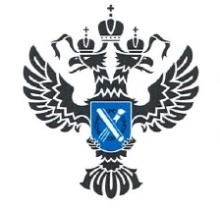 УПРАВЛЕНИЕ РОСРЕЕСТРАПО ИРКУТСКОЙ ОБЛАСТИ                   9 ноября 2023 года                   9 ноября 2023 года